 ST. DOMINIC CHURCHDINE-IN OR CARRY-OUTFISH FRYFish prepared by Tyner IOOF Lodge 821FRIDAY, MARCH 34:00pm EST until fish is gone803 W. Bike St., Bremen, IN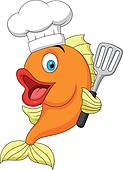 $13 per dinner includes fish, 2 sides, drink, and dessert. $6 per dinner for Kids Dine-in Only6-10 years of age; under 6 free No all-fish carry-outs.